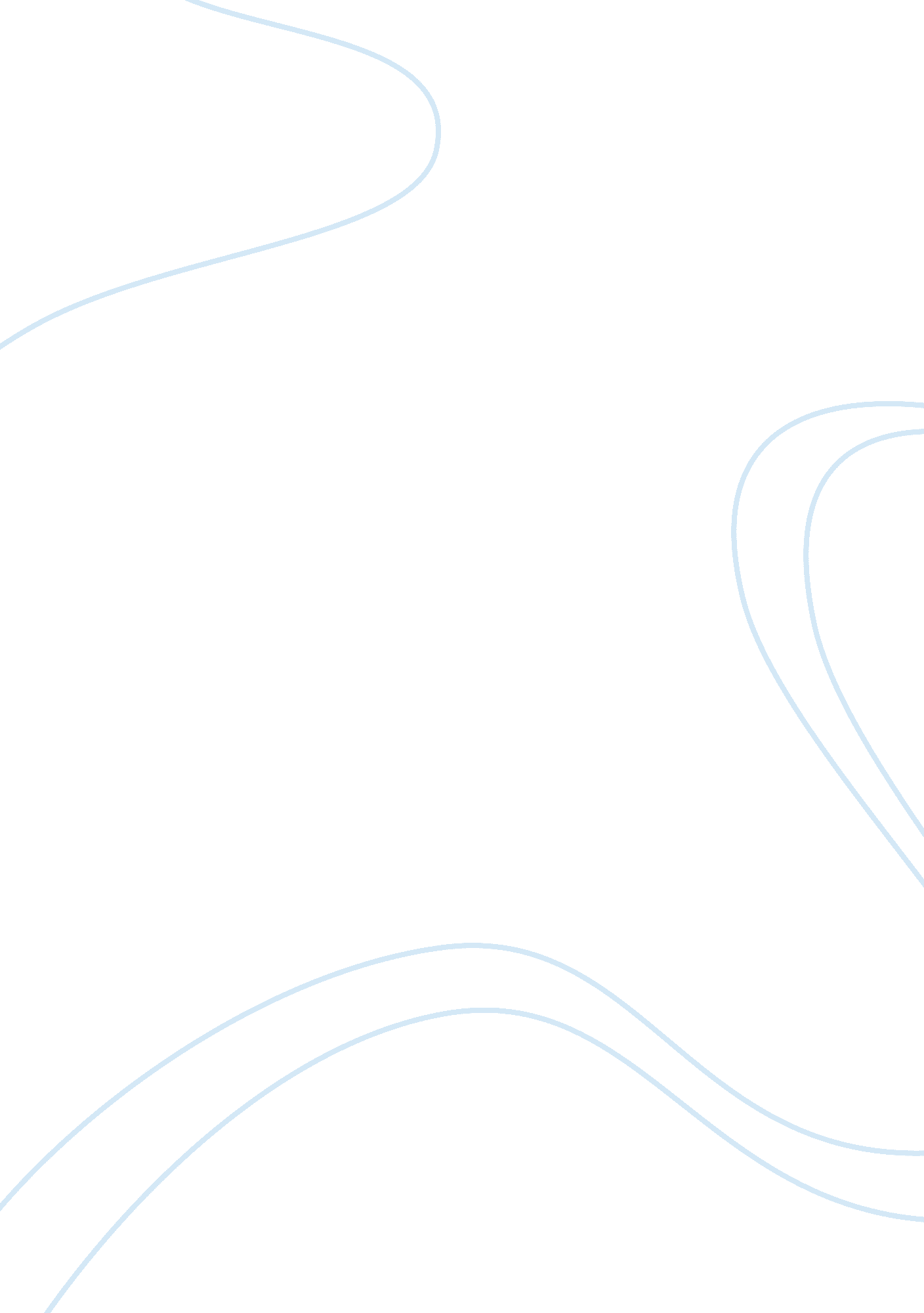 Reading art: understanding iconography essay sampleFamily, Marriage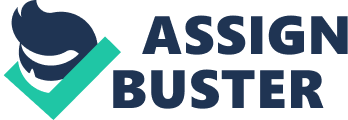 Comprehending iconography essentially profits ones comprehending for abstraction and in itself introduces a completely diverse see or notion of the painter’s plans or interpretations. It in addition permits critical adaptability for the creator as he endeavors to pass on a particular or important gem. Making a useful masterpiece takes vital portion in place for it to perceive by the survey it. In the Giovanni canvas, the maestro has particularly caught not just a private see yet a consecrated goal through the utilization of iconography. The main contemplations of the representation are the symbolic utilize of area, in the bridal chamber. He then makes a setting of unity between the spouse and wife by the catching of hands to connote unity. A different aim of the maestro is to depict steadfastness and trust within the marriage and keeping just unto themselves, by sketch a segment of the bunk. The modest pooch not just speaks for fellowship, yet faithfulness moreover. The Ghent Altarpiece by Jan Van Eyck is brilliant. This specialist catches empathy by delineating the distinctive postures. He utilizes the wings as a symbolic implication for maybe protect or security, in addition to the creased supplicating hands of Christ, as he was likewise dutiful of his father’s rules. Jan Van Eyck moreover utilizes different figures to depict veneration and acquiescence, by posturing them on their knees, which is symbolic of the rule to love and implore. In the picture with the hands that extended out, he shows a sheltered and defensive sanctuary of rest for the weary and despondent. All of these visualizations aggregately standing for the city of Ghent in addition stand for its ancient type of religious understandings as well as conventions of the past. Even though this painting started and fulfilled by two diverse artisans, it still passes on two distinctive plans of contemplation and notions while keeping the essential center on the religious trusts. This painting moreover intended to reflect a societal setting, which unmistakably means the customary and religious qualities. He reflects the authentic instant by utilizing diverse tiers simultaneously, which displays the countless distinctive recognition of religious considerations and qualities by every person. Furthermore, the virtuoso makes distinctive visuals. Two disconnect sees are made, open and shut, which likewise makes force for the viewers, basically by permitting it to be introduced and saw in diverse positions. 